Drømmer du om at bo på vandet?Kontakt os eller besøg vores website for yderligere oplysninger.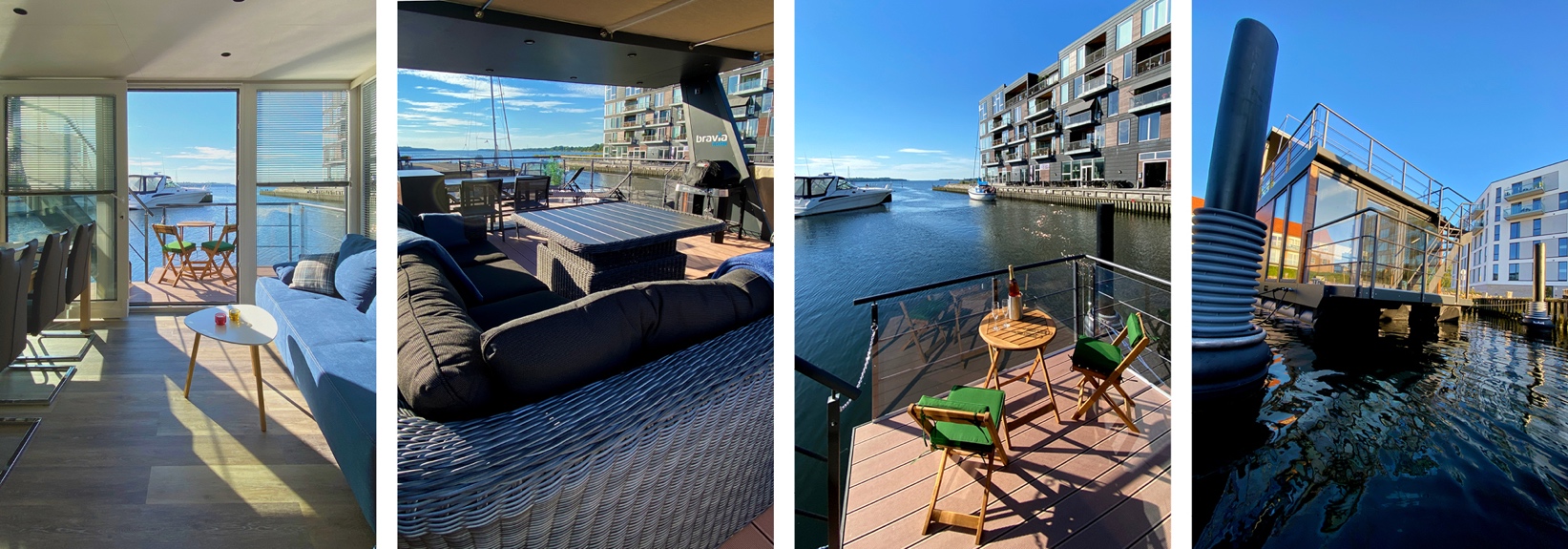 2021 PRISLISTE MarinaVilla2021 PRISLISTE MarinaVilla    Pris for basismodel:  Kr 889.000, -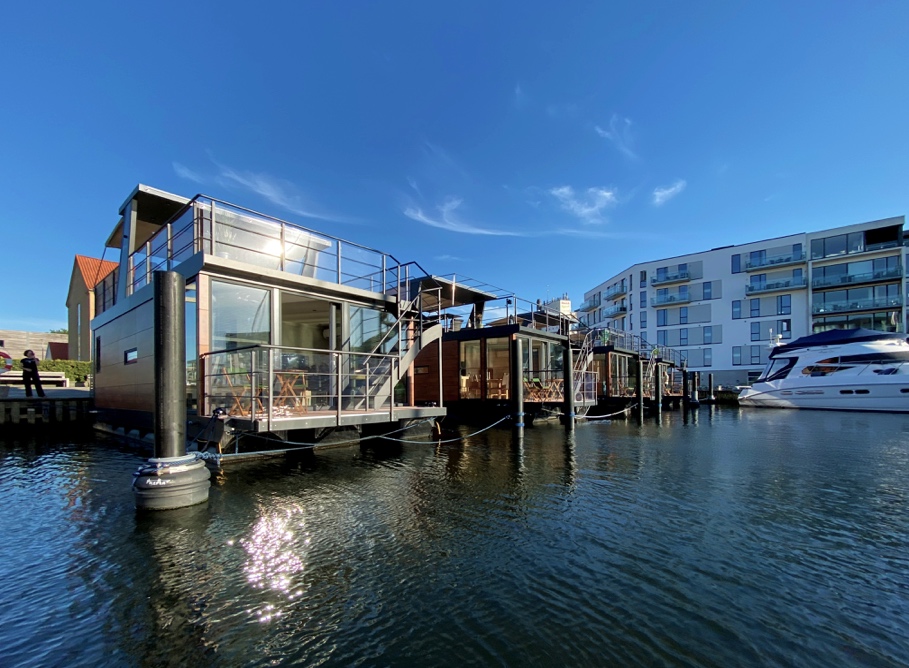 Basis udstyr inkl. i prisen:Køleskab med frysKeramisk kogeplade inkl. emhætteVarmluftovnSkænk med udtræksskufferIndbygget skabe og led lys i alle rumVarmepumpe med A/C med Wi-Fi til fjernbetjeningVarmtvandsbeholderFrit hængende toiletDobbeltbruser med glasdørHåndvask med underskab i toiletDobbeltseng 190 cm x 140 cm inkl. 2 stk. natbordKøjeseng 200 cm x 80 cm inkl. boghylde og natlampePumpeanlæg til spildevandBadeplatform 230 cm x 80 cm inkl. rækværk og LED lysPlatform bag med LED lysRullegardiner i alle vinduerVinduer og døre med 2 lag glasAdgangsdør og vindue i toilet med råglasTilvalgsmulighederPrisTagterrasse inkl. rækværk, trappe, sol og læsejlKr. 199.000Jacuzzi på tagterrassenKr. 47.520Udekøkken inkl. Køleskab på tagterrassenKr. 14.256Bord med 4 stole på tagterrassenKr. 12.100Loungeset på tagterrassenKr. 15.445Teaktræ på trappe til tagterrassenKr. 11.880Madras til dobbeltsengKr. 1.782Madrasser til køjesengeKr. 2.497OpvaskemaskineKr. 7.135Sofa (kan slås ud til dobbeltseng)Kr. 5.291Spisebord inkl. 6 stoleKr. 9.625Fast badeplatform med rækværkKr. 4.445VinterudstyrPrisOpvarmet spildevandsanlægKr. 7.150Isolering til -25 graderKr. 8.250Isoleret vandrør under konstruktionKr. 2.2003 lags termovinduerKr. 5.500SikkerhedsudstyrWi-Fi kameraKr. 1.760Måler til vand og ElKr. 2.640Påfyldnings slange til stabiliseringKr. 1.078Lukket rækværk tagterrassen og badeplaformKr. 19.800Marina udstyrUdvendig bruserKr. 9.9508 fortøjningsringeKr. 3.300Transport og færdigmontering i Danmark (undtaget Bornholm)Kr. 130.000